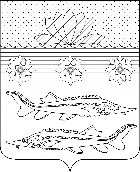 АДМИНИСТРАЦИЯ ГРИВЕНСКОГО СЕЛЬСКОГО ПОСЕЛЕНИЯ КАЛИНИНСКОГО РАЙОНАПРОЕКТПОСТАНОВЛЕНИЕот _______________                                                                    № ________                                                станица ГривенскаяО внесении изменений в постановление администрации Гривенского сельского поселения Калининского района от 30.06.2022 года № 69«Об утверждении Положения о порядке и сроках применения дисциплинарных взысканий за нарушения муниципальным служащим администрации  Гривенского сельского поселения Калининского района установленных законом обязанностей, ограничений и запретов в целях противодействия коррупции»В соответствии с Федеральным законом от 13.06.2023 № 258-ФЗ «О внесении изменений в отдельные законодательные акты Российской Федерации», Федеральным законом от 10.07.2023 № 286-ФЗ «О внесении изменений в отдельные законодательные акты Российской Федерации», Уставом Гривенского сельского поселения Калининского района, на основании модельного акта прокуратуры Калининского района Краснодарского края, п о с т а н о в л я ю:Внести в постановление администрации Гривенского сельского поселения Калининского района от 30.06.2023 года № 69  «Об утверждении Положения о порядке и сроках применения дисциплинарных взысканий за нарушения муниципальным служащим администрации  Гривенского сельского поселения Калининского района установленных законом обязанностей, ограничений и запретов в целях противодействия коррупции» следующие изменения:Раздел 2. Приложения дополнить пунктом следующего содержания:«Муниципальный служащий освобождается от ответственности за несоблюдение ограничений и запретов, требований о предотвращении или об урегулировании конфликта интересов и неисполнение обязанностей, установленных настоящим Федеральным законом и другими федеральными законами в целях противодействия коррупции, в случае, если несоблюдение таких ограничений, запретов и требований, а также неисполнение таких обязанностей признается следствием не зависящих от него обстоятельств в порядке, предусмотренном частями 3 - 6 статьи 13 Федерального закона от 25 декабря 2008 года № 273-ФЗ «О противодействии коррупции»».Подпункт 6 пункта 4.1 раздела 4. Приложения изложить в следующей редакции:«доклада о результатах проверки, проведенной подразделением кадровой службы соответствующего муниципального органа по профилактике коррупционных и иных правонарушений или в соответствии со статьей 13.4 Федерального закона от 25 декабря 2008 года № 273-ФЗ "О противодействии коррупции" уполномоченным подразделением Администрации Президента Российской Федерации».2. Постановление вступает в силу со дня его официального обнародования.Глава Гривенского сельского поселения Калининского района                                                                               Л.Г. Фикс 	